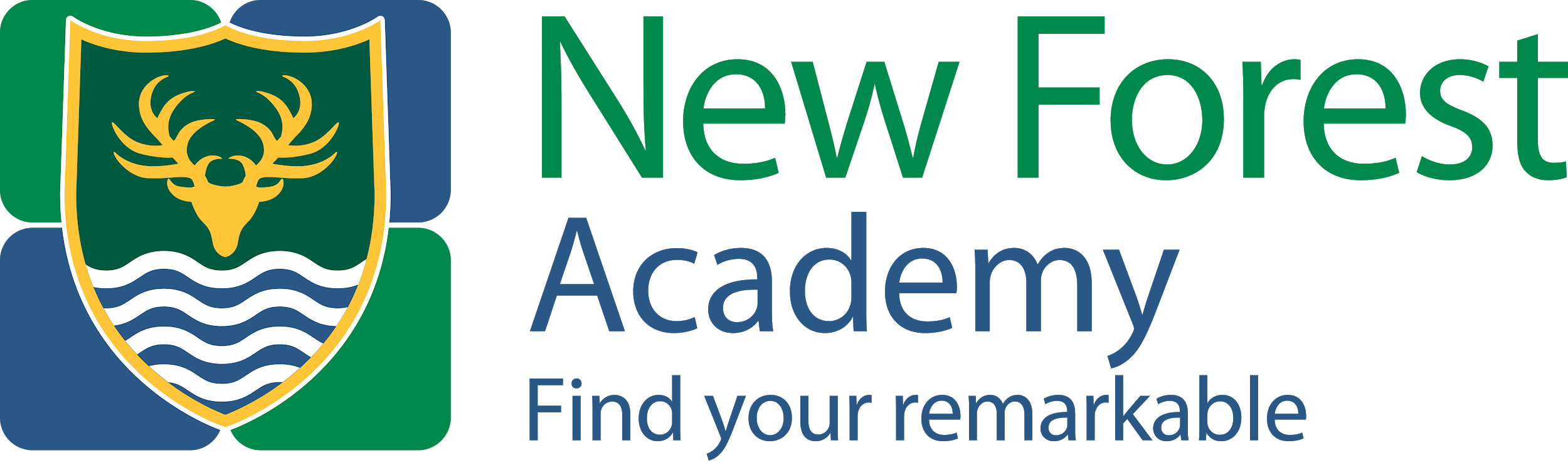 Job descriptionYou will be required to fulfil professional and particular duties as required by the Conditions of Employment of Teachers as specified in the current Pay and Conditions Document.Current practices and procedures at New Forest Academy require you to carry out the following functions in your capacity as a classroom (subject) teacher.  The standards indicate the school’s expectations and the document will be used as the basis for lesson observation, support, self-evaluation, appraisal and monitoring.  If you hold other responsibilities, a separate job description will be issued for these.Other clauses:The above responsibilities are subject to the general duties and responsibilities contained in the Teachers Pay and Conditions document (TPCD).This job description allocates duties and responsibilities but does not direct the particular amount of time to be spent on carrying them out and no part of it may be so construed. The job description is not necessarily a comprehensive definition of the post.  It will be reviewed at least once a year and it may be subject to modification or amendment at any time after consultation with the holder of the post.This job description may be varied to meet the changing demands of the academy at the reasonable discretion of the Principal/Group/Chief ExecutiveThis job description does not form part of the contract of employment.  It describes the way the post holder is expected and required to perform and complete the particular duties as set out in the foregoing.Postholder may deal with sensitive material and should maintain confidentiality in all academy related matters.Safeguarding 	We are committed to safeguarding and protecting the welfare of children and expect all staff and volunteers to share this commitment.  A Disclosure and Barring Service Certificate will be required for all posts. This post will be subject to enhanced checks as part of our Prevent Duty.Person specificationFunctionStandard1.Preparation of lessons-	In accordance with Schemes of Work and methodologyClearly identify Learning ObjectivesGive consideration toa variety of approachesProgression between lessonsProgression within the lesson paceEnsure appropriate resources are availableNote the circumstances of students on special needs register and those who have medical conditions2.Classroom Management-	Ensure the classroom is a safe working environmentEnsure the room is tidy with books and resources properly stored when not in useSit students in accordance to your seating plan to suit activitiesBe prepared to begin and end the lesson on timeReinforce school rules and standards (e.g. coats, trainers, punctuality)Expect students to raise their hands and wait to be invited to contributeUse praise extensively and openlyAward achievement points regularly and keep a record.  Achieve good standards of discipline consistent with expectations for the students concernedCarry out sanctions in accordance with school policy3.Presentation of lessonsLearning objectives must be explained to classHave high expectation of the studentsFulfil the requirements of students with PLP’sOrganise tasks and activities appropriate to all studentsUse a range of resources to stimulate learningSet deadlines within the lesson which ensure pace and challengeEnsure all students have opportunity at some time to develop their skills in Group Work, Oral Work and Investigative LearningRegularly check students’ understanding by questioningEvaluate learning throughout each lessonSet appropriate HW and give students opportunity to record it and ask questions4.MarkingAssess oral and/or practical work in lessons where relevantMark routine written work within 2 weeks using current procedure.  Set half termly tests and mark within a weekSet annual exam and mark within 10 working day5.Monitoring and assessmentNote, for each student at the beginning of the year, current achievement and end of year expected grade/level Notify Progress Leader of under/over achieving students every half termSet realistic learning objectives and help students achieve them6.Reporting to ParentsComplete the School Report by published deadlines 3 times each yearMeet parents for interviews twice a yearProvide levels, grades or comments within 3 days when these are particularly requested7.CommunicationAttend weekly briefingsAttend curriculum and Teaching and Learning meetings according to the School CalendarAttend Full Staff meetings according to the School CalendarAttend additional meetings as required within 1265 hours directed time limit8.Professional DevelopmentParticipate in the school’s approved appraisal arrangementsParticipate in 5 whole school training days or the equivalent of theseParticipate in approved training activities arising from national, school or department initiatives which fall within 1265 hours directed timeParticipate in training which arises from appraisal (within 1265 hours)9.Duties / AttendanceFulfil before school, breaktime and after school according to published rotas (within 1265 hours)If unfit for work, notify your absence to the Data Manager before 7.30am and provide appropriate work for your classesESSENTIALDESIRABLEQUALIFICATIONSA degreeQualified Teacher Status, with subject specialism(s) related to PhysicsAbility to teach across the full 11-16 age range Further professional qualifications Appropriate in-service training/CPD.PREVIOUS EXPERIENCEA track record of success in learning and teaching of PhysicsInvolvement  inshaping and implementing the vision of the Science department;developing and  implementing departmental  policy and practice;Scheme of Work/Lesson Plan development.Involvement in curriculum initiatives and extra curricular developments. PROFESSIONAL COMPETENCEKnowledge of curriculum developments and opportunities in PhysicsAbility to articulate characteristics of effective teaching and learning with evidence of good practice.Good classroom management technique.  Knowledge and understanding of effective assessment and its contribution to learning and progression. Understanding and experience of raising attainment strategies and improvement planning at a departmental level.The ability to use data to evaluate student performance and take effective action on the basis of this data. Excellent communication and organisational skills. Excellent ICT skills, and an awareness of its potential within the academy. Knowledge and understanding of current Teaching & Learning issues relevant to the needs of the academy. Able to express a vision for subject development. Able to use new technologies in the teaching of PhysicsLEADERSHIP AND PERSONAL QUALITIESA person who:Is committed to an ethos of high standards, personal fulfilment and academic success. Has a capacity to inspire through a love of teaching. Has an ability to relate well to the whole community. Has energy, stamina and determination. Has a record of good health and attendance. Has a genuine commitment to equal opportunities and inclusion.Involved in educational developments beyond what is required. Eager to acquire further skills and career enhancement. MANAGEMENT SKILLSAn ability to establish positive and sensitive interpersonal relationships within the community. An ability to be a team player. An ability to plan time effectively and meet required deadlines. An awareness of whole Academy issues. An understanding of accountability. Eager to acquire further skills and career enhancement.  SECURING ACCOUNTABILITYSome experience of resource management. Some experience of holding people to account in a supportive yet challenging way.